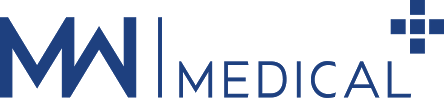 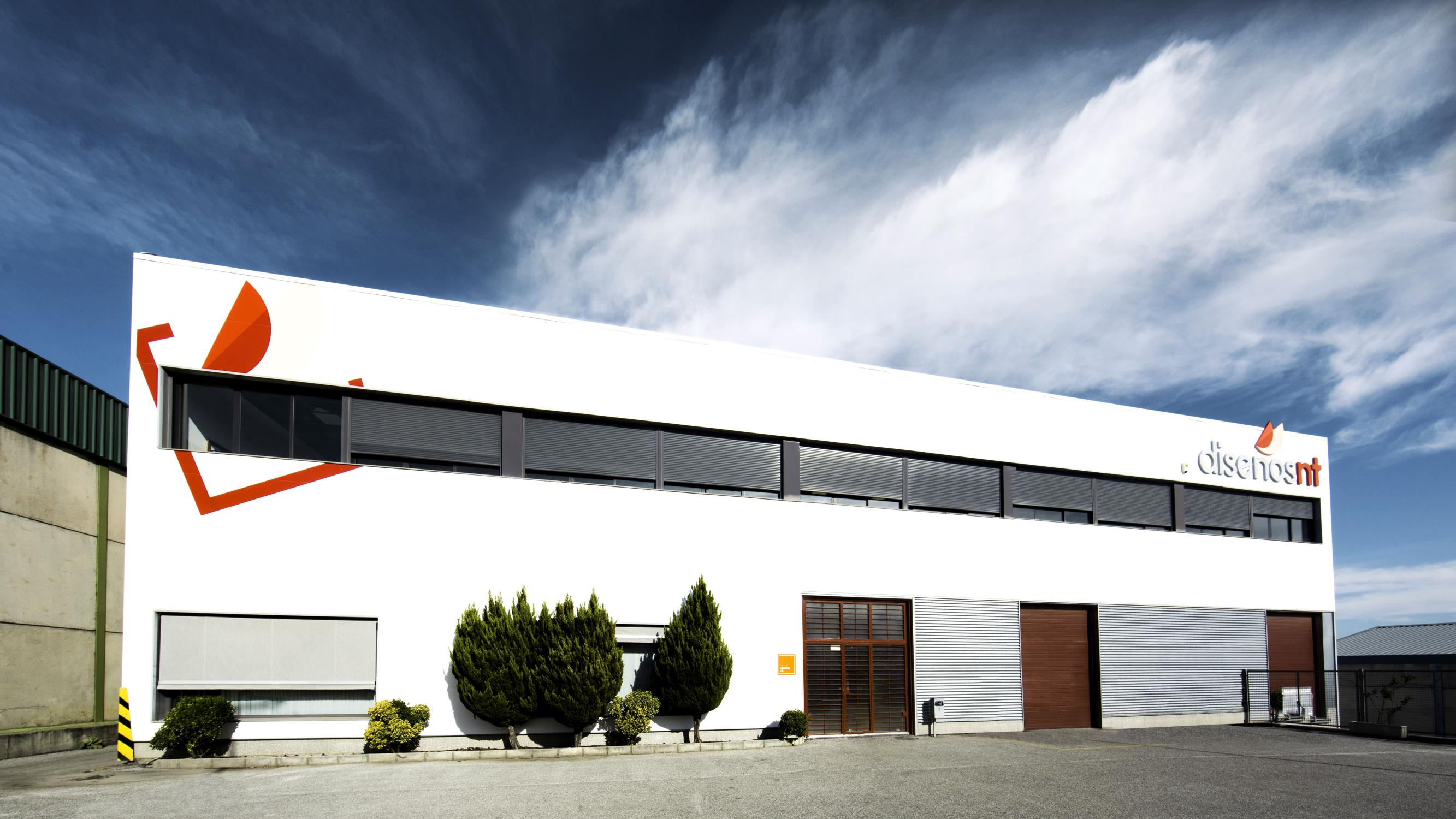 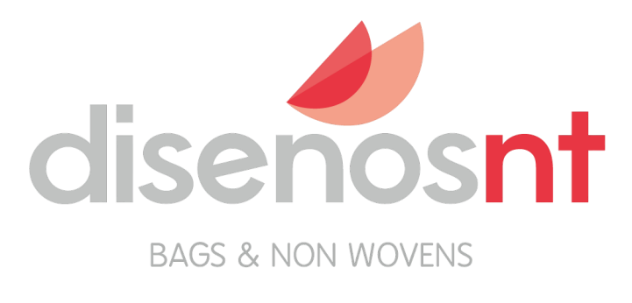 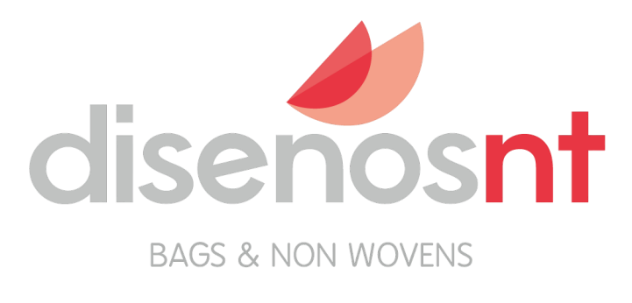 About us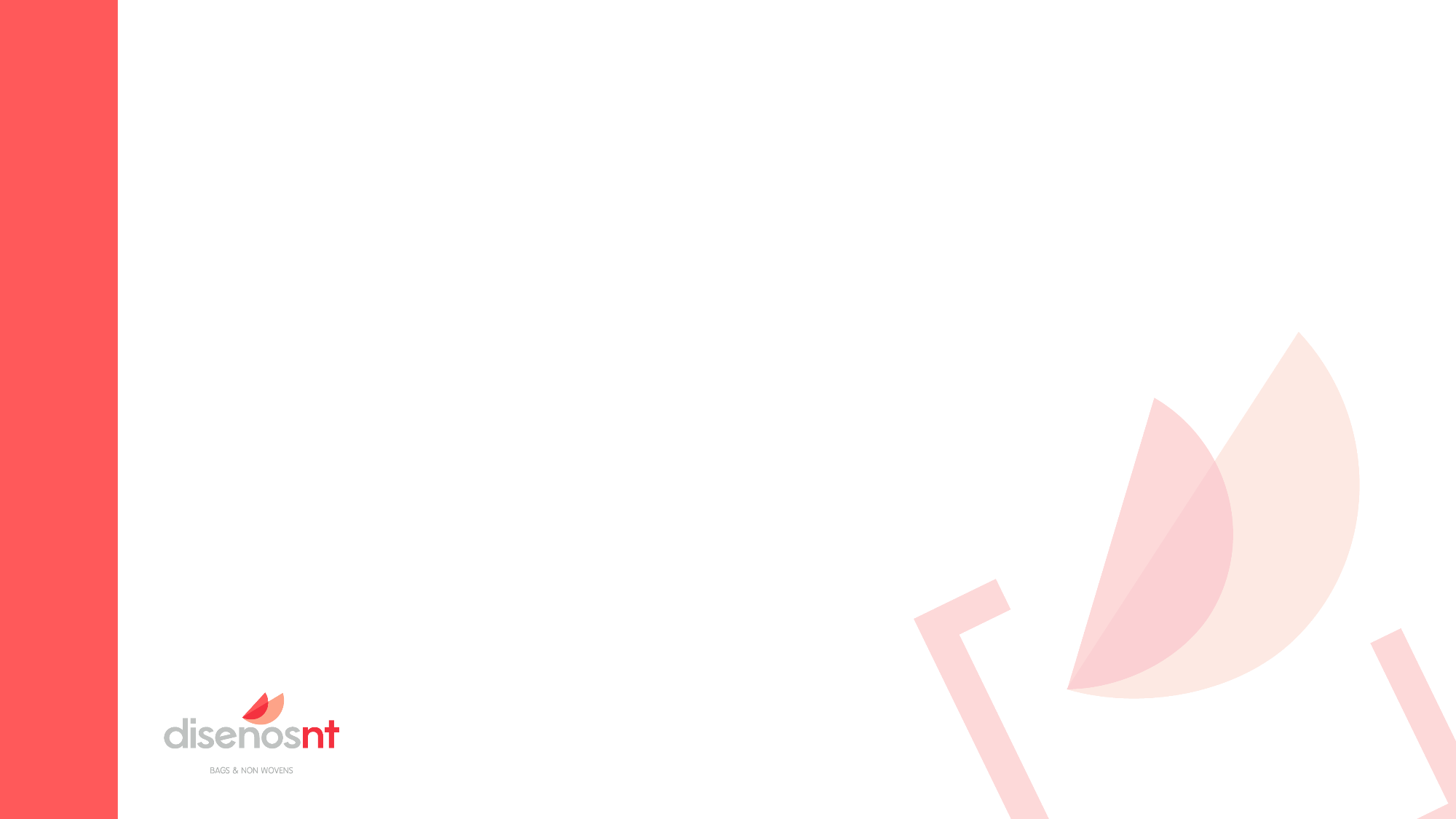 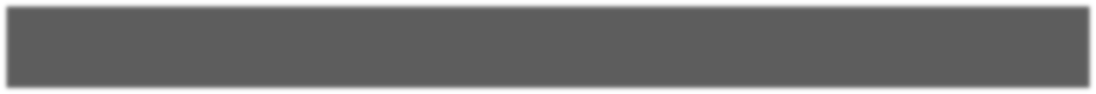 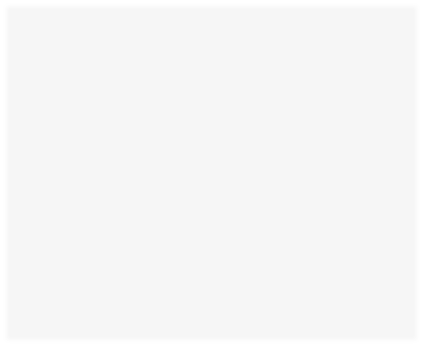 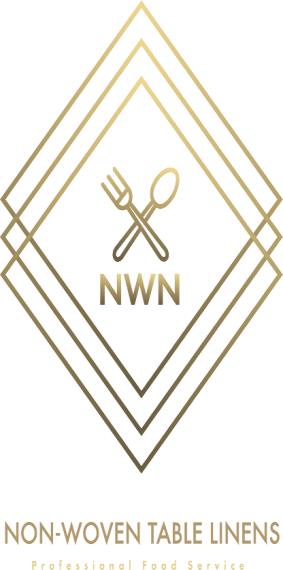 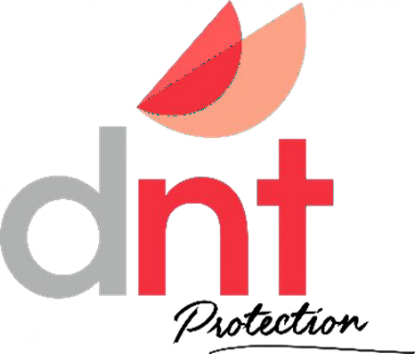 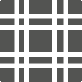 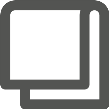 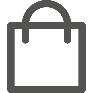 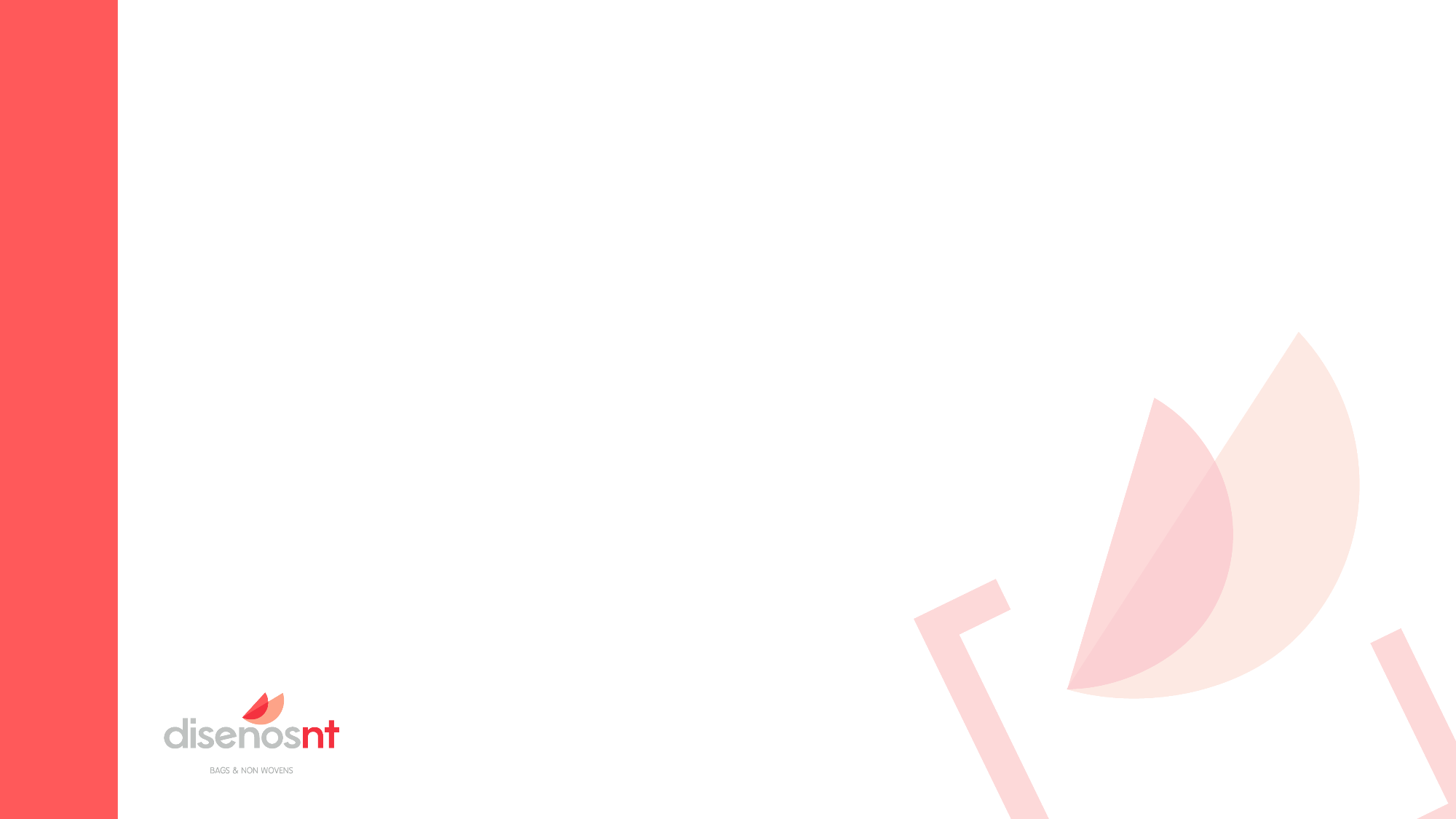 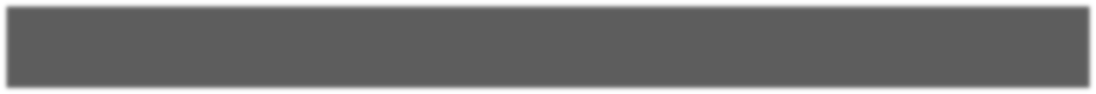 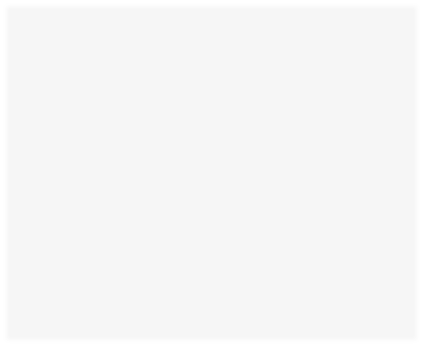 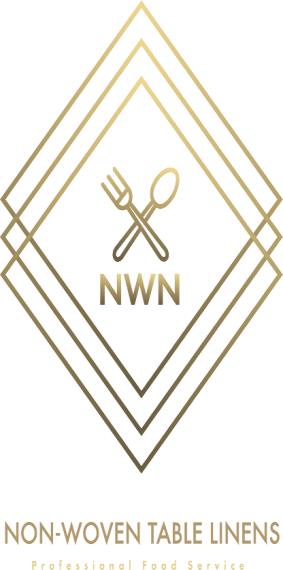 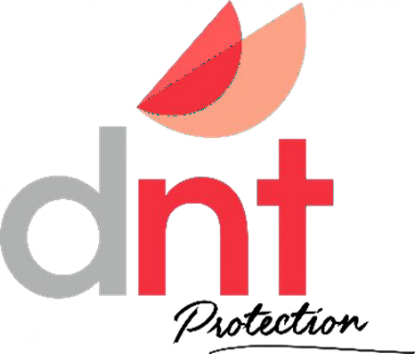 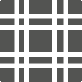 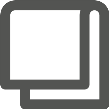 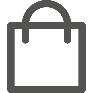 Diseños NT ma 3 linie produkcyjne:Nasze dane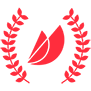 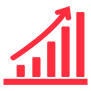 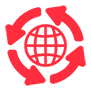 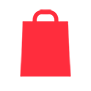 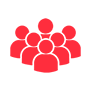 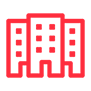 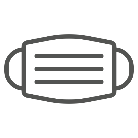 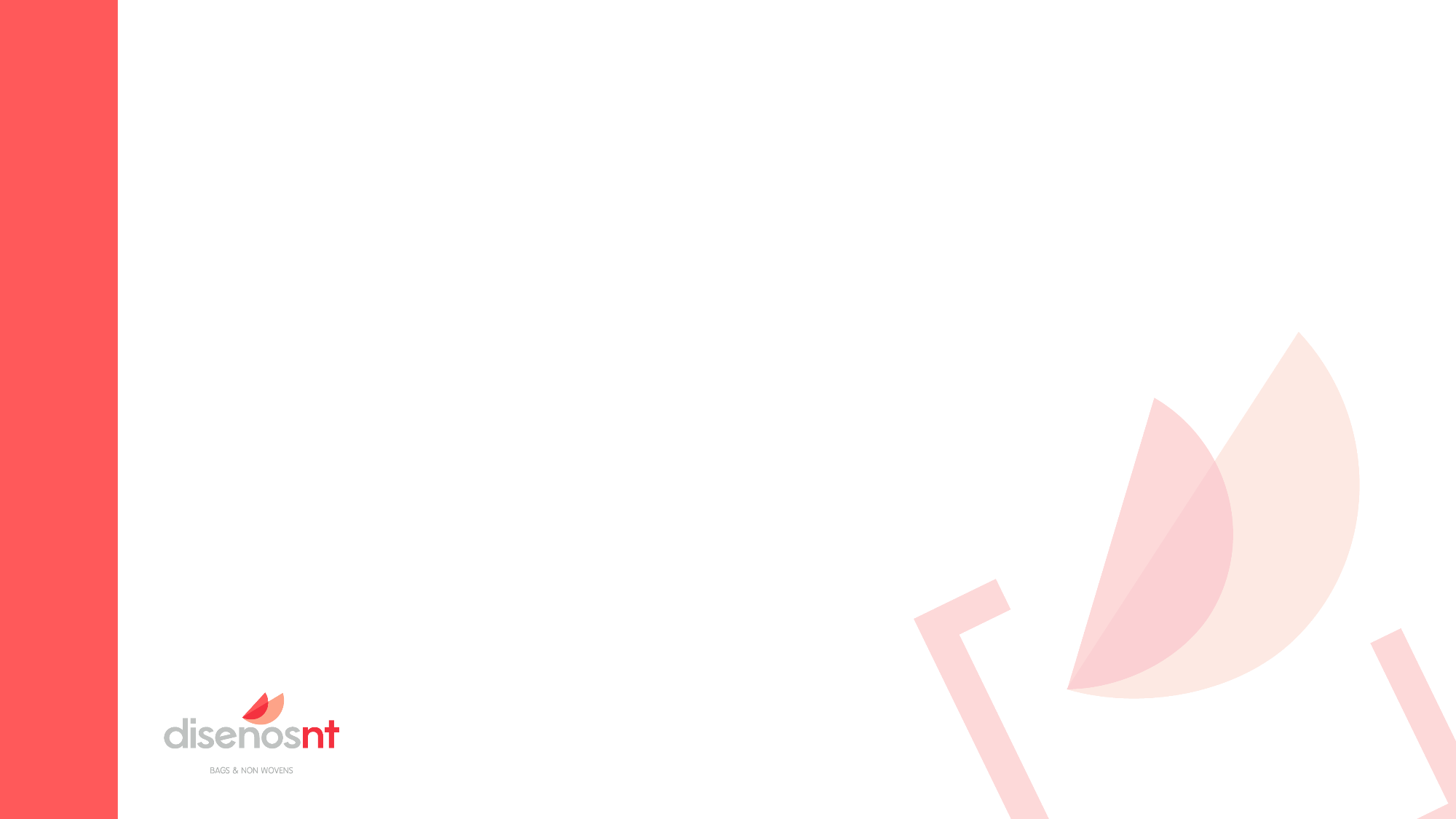 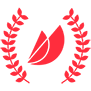 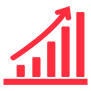 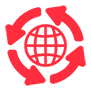 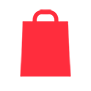 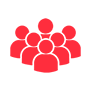 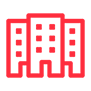 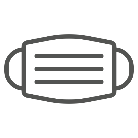                                      Ponad 29 lat działalności                               Ponad 45 mln euro obrotu w 2020 r	 	Ponad 30 % eksportuPonad 250 pracownikówPonad 60 mln worków wyprodukowanych w 2019 r.Ponad 35 mln masek ochronnychPonad 5,5 mln fartuchów ochronnychPonad 25 mln czepków I ochraniaczy na buty w 2020r.5 Zakładów produkcyjnych ( 4 w Hiszpanii I 1 w Chinach) 6 biur handlowychCo nas wyróżnia?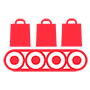 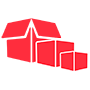 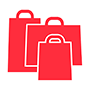 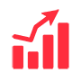 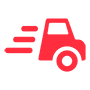 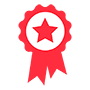 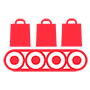 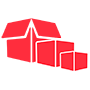 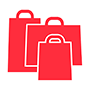 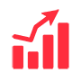 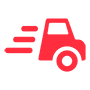 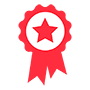 Zinterrowana produkcjaDruk i laminowanieWłóknina typu spunbond od 2015Włoknina typu Meltblown od 2020Szybki serwisElastyczność w produkcjiWysoka  konkurencyjność  produckji w Europie, konkurencyjna w stosunku do Azji  Eksluzyne:-Opakowania reklamowe-Bielizna stołowa- Medycyna I ochrona 			Certyfikowana jakość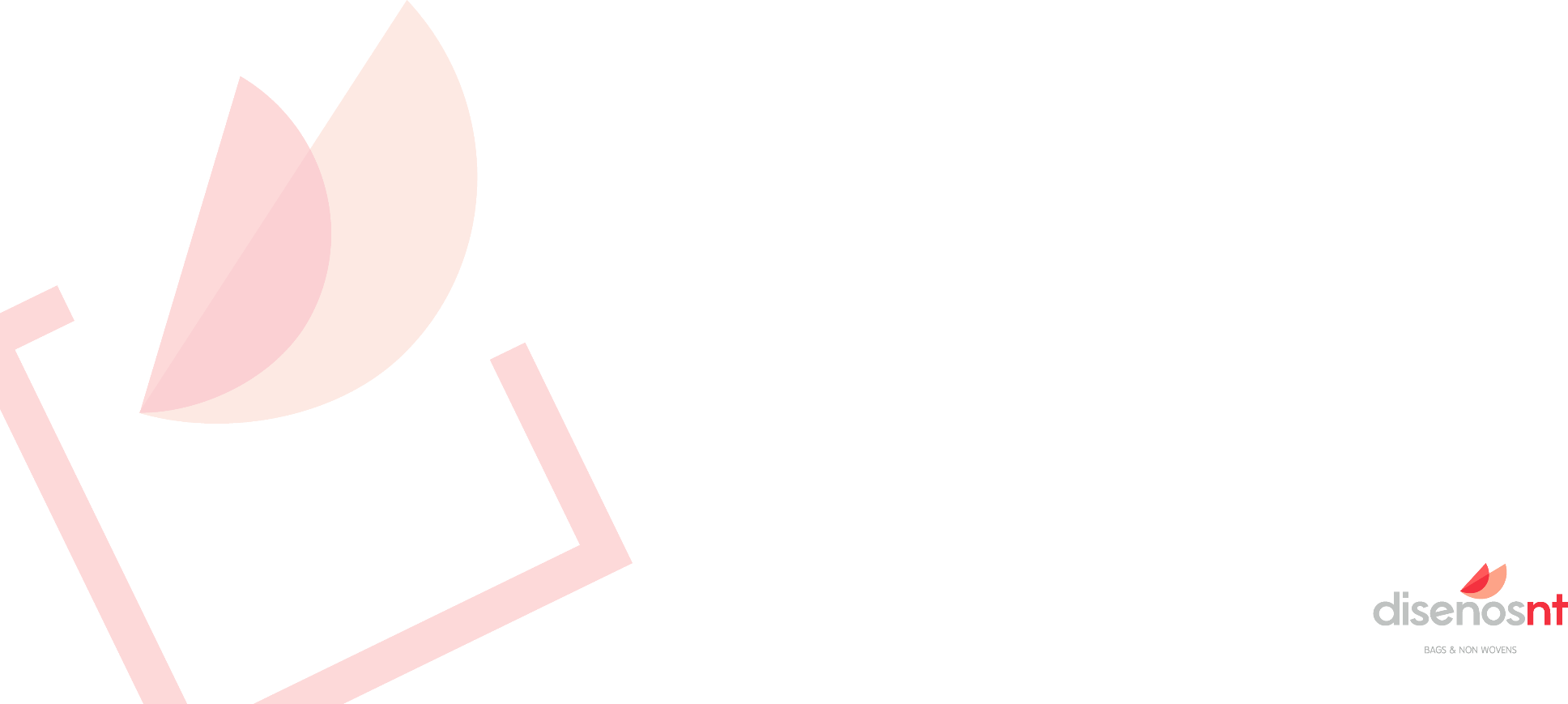 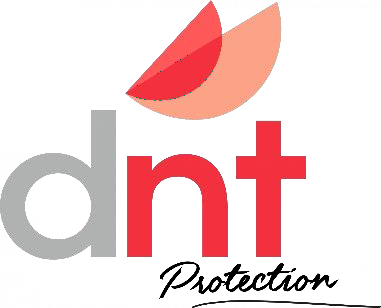 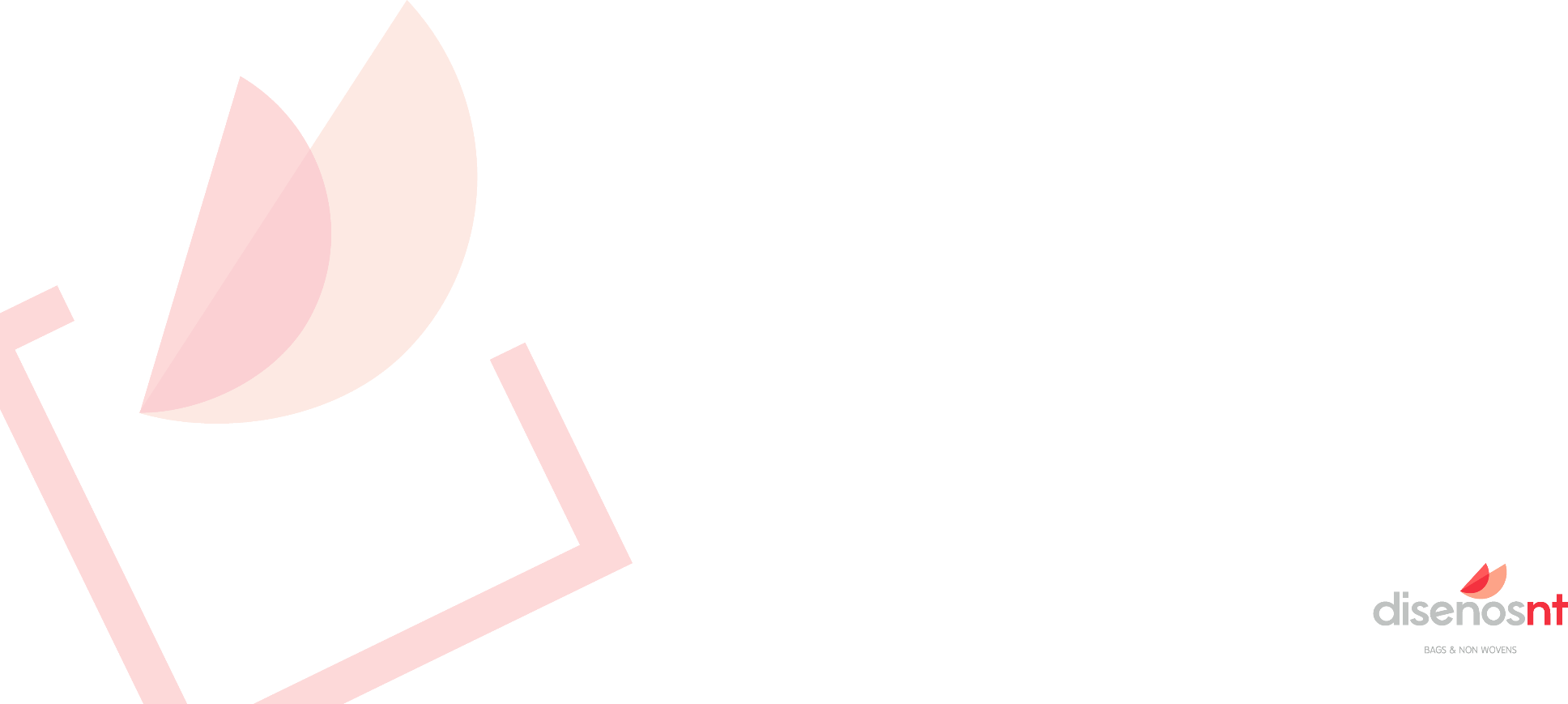 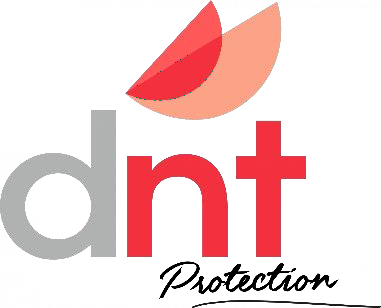 Medyczne środki ochrony                                            Maseczki twarzowe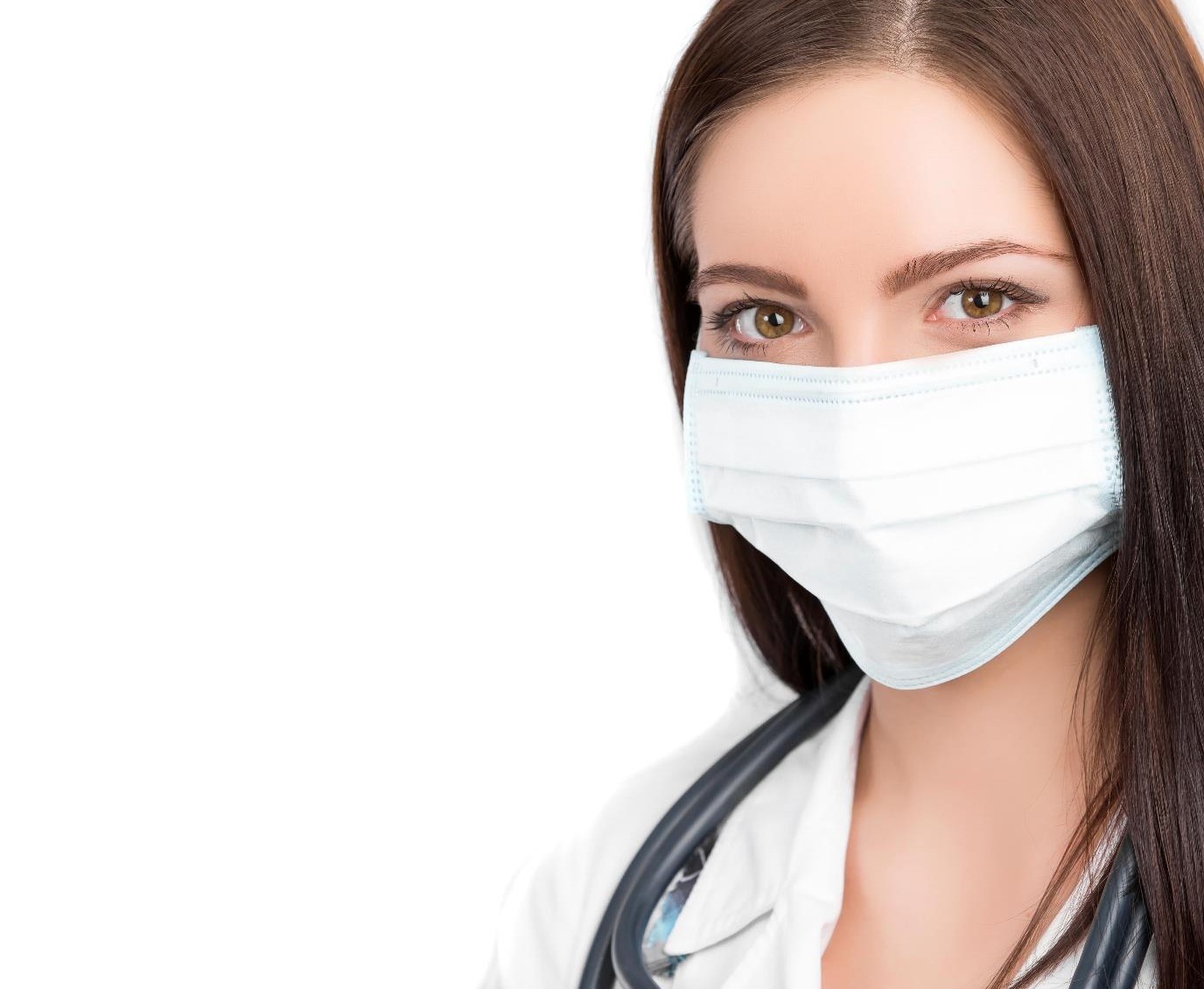 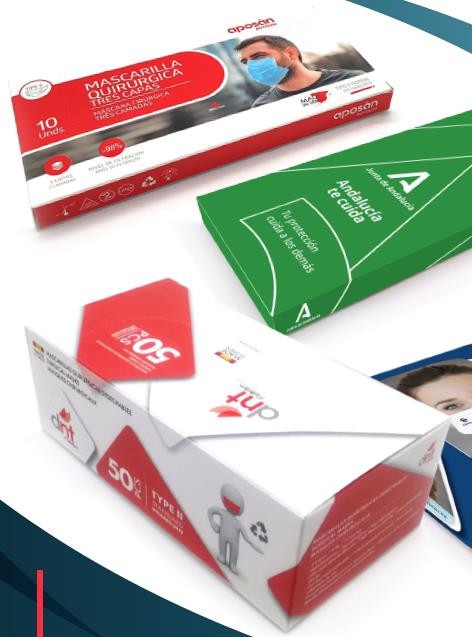 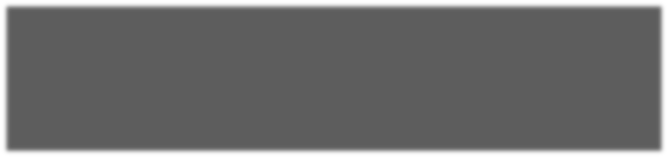 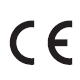 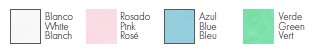 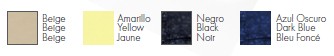 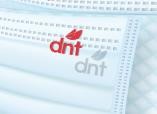 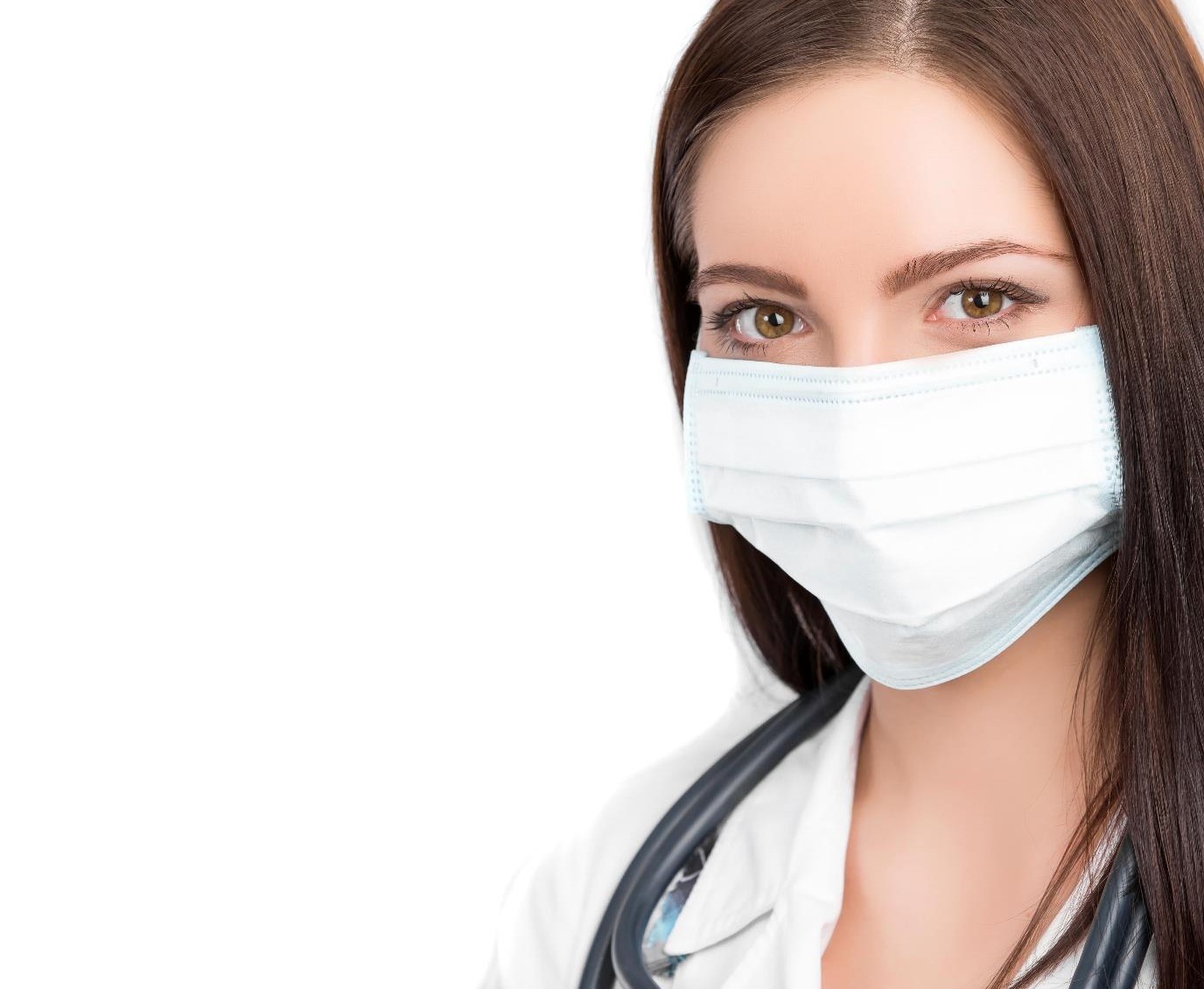 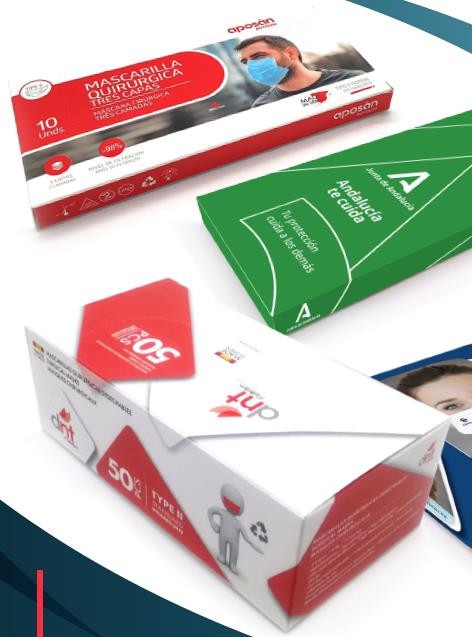 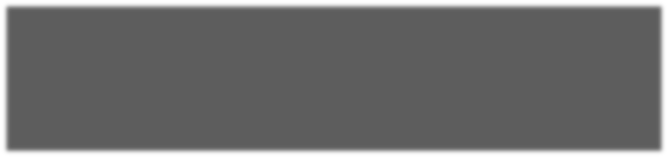 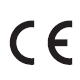 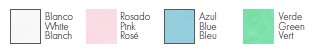 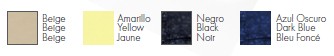 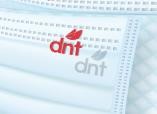 www.dntprotection.com/enFartuchy i odzież ochronna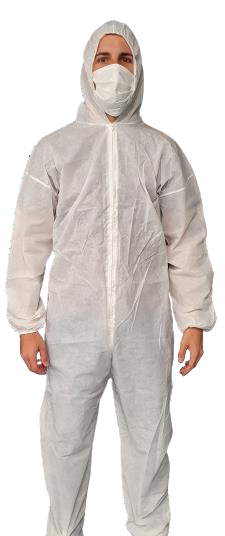 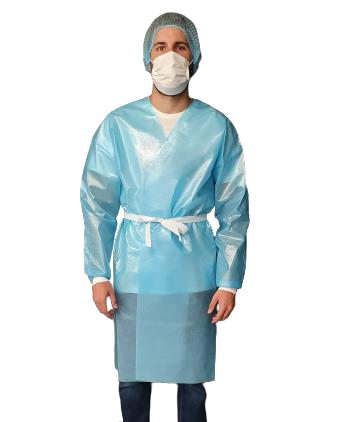 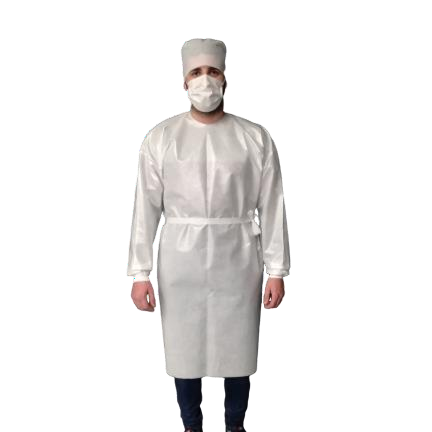 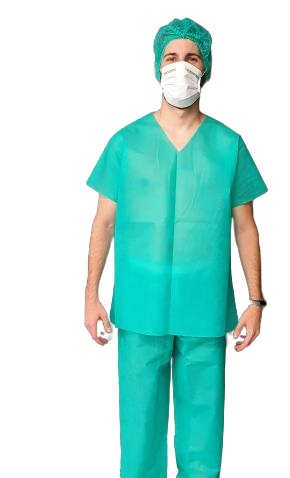 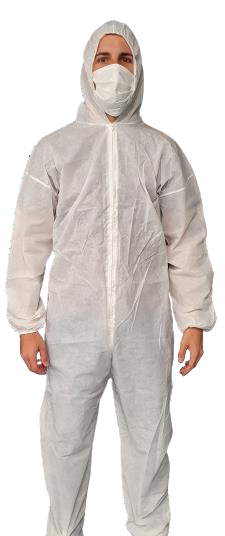 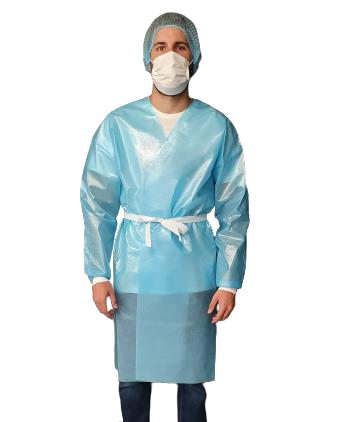 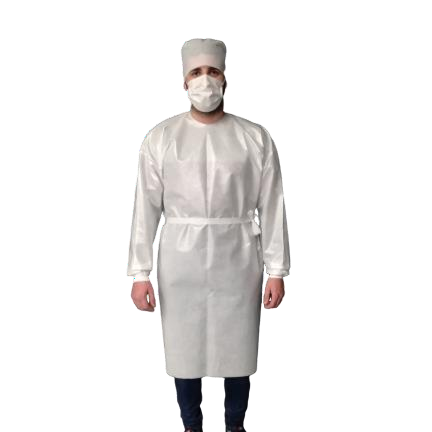 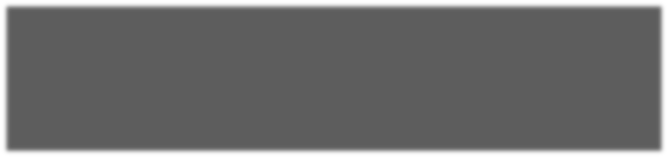 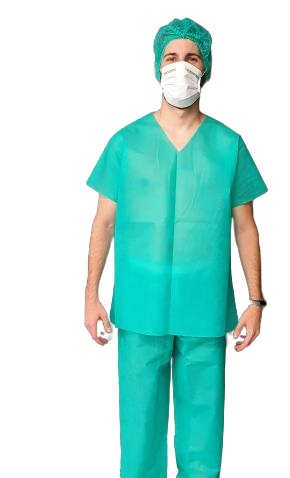 www.dntprotection.com/enInne produkty ochronne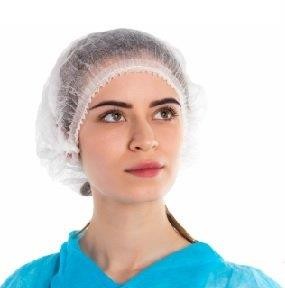 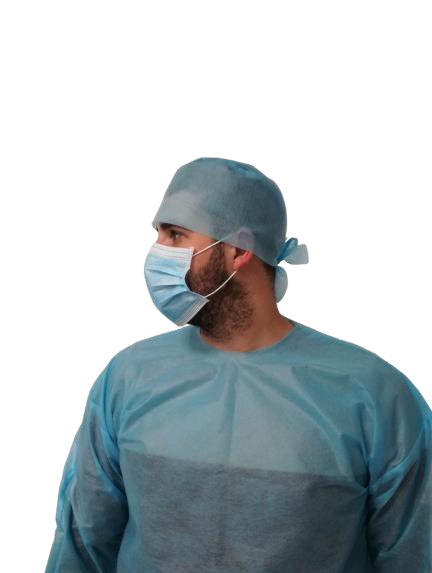 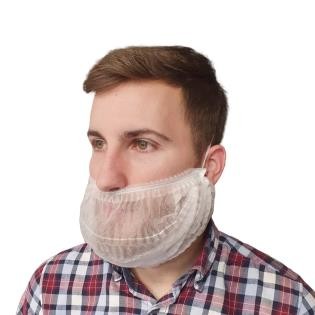 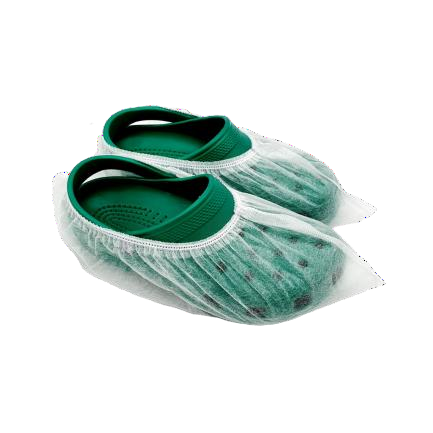 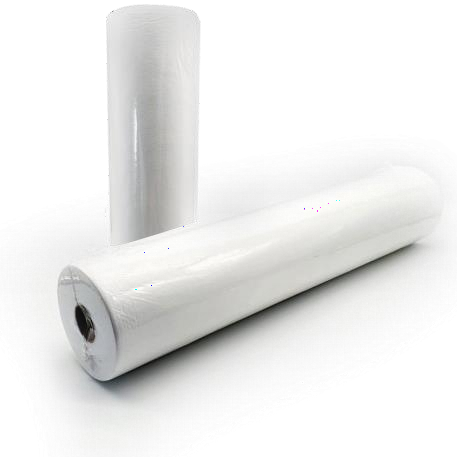 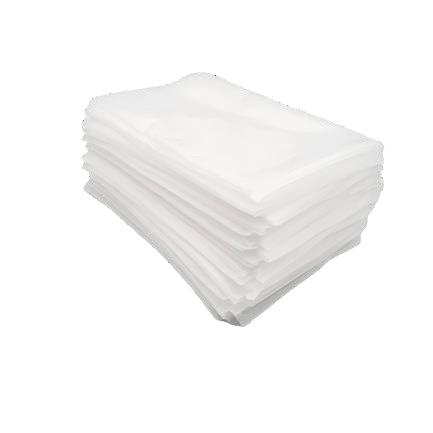 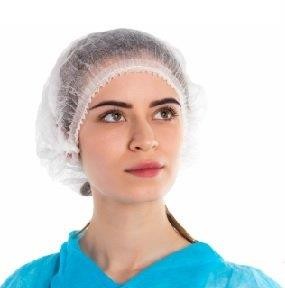 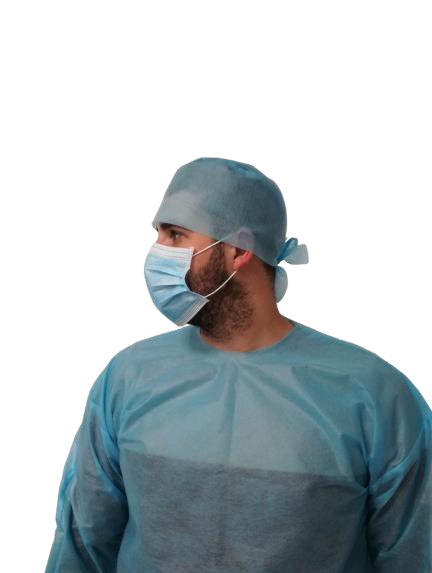 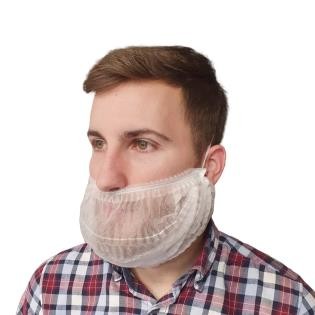 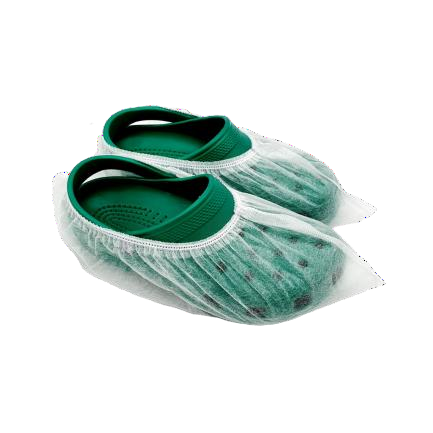 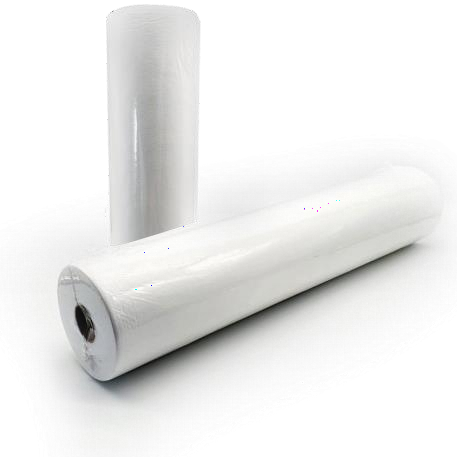 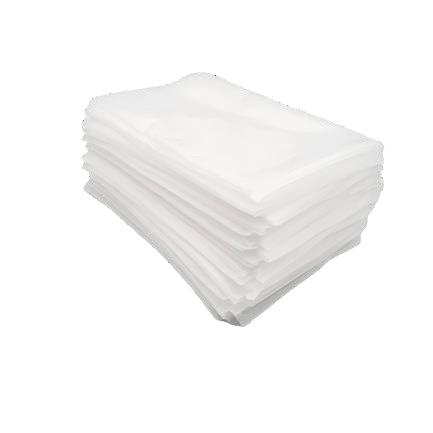 www.dntprotection.com/enMedyczne środki ochrony osobistejFartuch medyczny z laminowaniem: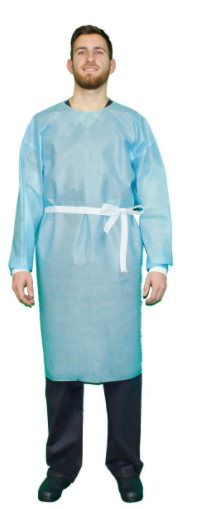 Dostępne dwa modele: - z laminatem (wodoodporny) lub bez laminatu.- anatomiczny i regulowany dwoma paskami. - dostępne 3 kolory: biały, zielony i niebieski. - dostępne rozmiary: L i XL.- wykonane z włókniny, 100% polipropylenu, wolne od toksycznych dodatków i innych szkodliwych dla zdrowia i środowiska substancji- fartuch posiada powłokę, która zapewnia laminowane wykończenie włókniny, tworząc wodoodporną barierę- bezwonny, ergonomiczny i hipoalergiczny       Certifikat: ISO 9001:2015 ; ISO 14001:2015     Włóknina typu spunbond z certyfikatem oeko-tex     Bez latexu MW Medical Sp. z o.o.Ul. Borkowska 27F/7530-438 KrakówNIP: 857-19-23-133Tel. 535574484www.mwmedical.plFartuch medyczny z wiązaniem z przodu: 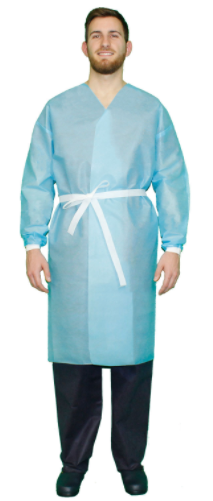 Dostępne dwa modele: - z laminatem (wodoodporny) lub bez laminatu.- Ergonomiczny i hipoalergiczny- Anatomiczny i regulowany dwoma paskami. - Dostępne 3 kolory: biały, zielony i niebieski. - Dostępne rozmiary: L i XL.- wykonane z włókniny, 100% polipropylenu, wolne od toksycznych dodatków ani innych szkodliwych dla zdrowia i środowiska substancji- fartuch z laminatem posiada powłokę, która zapewnia laminowane wykończenie włókniny, tworząc wodoodporną barierę- bezwonny, -włóknina w 100% nadająca się do recyklinguCertifikat: ISO 9001:2015 ; ISO 14001:2015Włóknina typu spunbond z certyfikatem oeko-texBez latexu Komplet medyczny :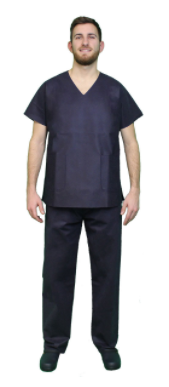 - oddychający, ergonomiczny i hypoalergiczny- dostępny kolor granatowy- dostępne rozmiary: S, M, L, XL, XXL- wykonane z włókniny, 100% polipropylenu, wolne od toksycznych dodatków ani innych szkodliwych dla zdrowia i środowiska substancji-włóknina w 100% nadająca się do recyklingu- bezwonny, ergonomiczny i hipoalergicznyCertifikat: ISO 9001:2015 ; ISO 14001:2015Włóknina typu spunbond z certyfikatem oeko-texBez latexu MW Medical Sp. z o.o.Ul. Borkowska 27F/7530-438 KrakówNIP: 857-19-23-133Tel. 535574484www.mwmedical.plSuknia medyczna :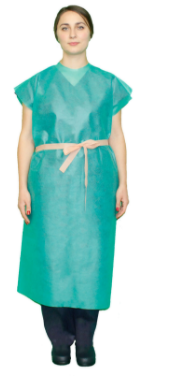 - oddychająca i hypoalergiczna- jeden rozmiar-  dostępny kolor biały, zielony i niebieski- zapięcie na rzep, pas do regulacji talii- odpowiednia do badania pacjentów, z rozcięciem na plecach, zapięciem na rzep na karku i paskami do regulacji talii- wykonane z włókniny, 100% polipropylenu, wolne od toksycznych dodatków ani innych szkodliwych dla zdrowia i środowiska substancji- bezwonna, ergonomiczna i hipoalergiczna-włóknina w 100% nadająca się do recyklinguCertifikat: ISO 9001:2015 ; ISO 14001:2015 Włóknina typu spunbond z certyfikatem oeko-texBez latexu 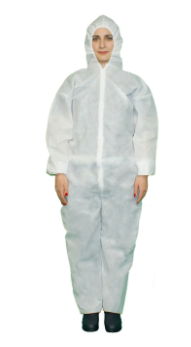 Kombinezon ochronny z kapturem :- oddychający i hypoalergiczny- jeden rozmiar-  jeden kolor biały- zapięcie na suwak- dwa modele do wyboru z laminacją i bez - optymalne połączenie ochrony i komfortu- pomaga w utrzymaniu wysokiego poziomu higieny- hypoalergiczna i oddychająca tkaninaCertifikat: ISO 9001:2015 ; ISO 14001:2015Włóknina typu spunbond z certyfikatem oeko-tex Bez latexu Czepek plisowany : 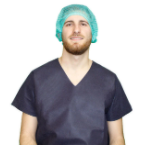 - anatomiczny, regulowany za pomocą haczyka- dostępne kolory: biały, niebieski, zielony- jeden rozmiar- wykonane z włókniny, 100% polipropylenu, wolne od toksycznych dodatków ani innych szkodliwych dla zdrowia i środowiska substancji- bezwonny, ergonomiczny i hipoalergiczny- specjalne działanie antystatyczne, hydrofilowe, odporne na działanie wilgoci i antybakteryjne-włóknina w 100% nadająca się do recyklinguCertifikat: ISO 9001:2015 ; ISO 14001:2015Włóknina typu spunbond z certyfikatem oeko-texBez latexu 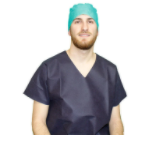               Czepek chirurgiczny :- hypoalergiczny, oddychający, o wysokiej odporności- otwór z tyłu, posiada dwa paski dla idealnego dopasowania                   - jeden rozmiar- dostępne kolory: biały, niebieski, zielony- wykonane z włókniny, 100% polipropylenu, wolne od toksycznych dodatków ani innych szkodliwych dla zdrowia i środowiska substancji- specjalne działanie antystatyczne, hydrofilowe, odporne na działanie wilgoci i antybakteryjne-włóknina w 100% nadająca się do recyklinguCertifikat: ISO 9001:2015 ; ISO 14001:2015Włóknina typu spunbond z certyfikatem oeko-texBez latexu MW Medical Sp. z o.o.Ul. Borkowska 27F/7530-438 KrakówNIP: 857-19-23-133Tel. 535574484www.mwmedical.pl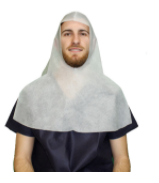 Kaptur ochronny:Dostępne dwa modele: - z laminatem (wodoodporny) lub bez laminatu- dostępne kolory: biały, niebieski, zielony- jeden rozmiar- ochrona przed rozbryzgami cieczy, wodoodporność- wykonane z włókniny, 100% polipropylenu, wolne od toksycznych dodatków ani innych szkodliwych dla zdrowia i środowiska substancji- kaptur z laminatem posiada powłokę, która zapewnia laminowane wykończenie włókniny, tworząc wodoodporną barierę- włóknina w 100% nadająca się do recyklinguCertifikat: ISO 9001:2015 ; ISO 14001:2015Włóknina typu spunbond z certyfikatem oeko-texBez latexu Osłona na brodę: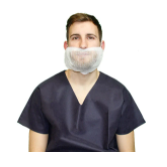 - ergonomiczna, hypoalergiczna, anatomiczna, regulowana za pomocą haczyka- dostępne kolor biały- jeden rozmiar- wykonane z włókniny, 100% polipropylenu, wolne od toksycznych dodatków ani innych szkodliwych dla zdrowia i środowiska substancji- specjalne działanie antystatyczne, hydrofilowe, odporne na działanie wilgoci i antybakteryjne- włóknina w 100% nadająca się do recyklinguCertifikat: ISO 9001:2015 ; ISO 14001:2015Włóknina typu spunbond z certyfikatem oeko-texBez latexu MW Medical Sp. z o.o.Ul. Borkowska 27F/7530-438 KrakówNIP: 857-19-23-133Tel. 535574484www.mwmedical.pl			       `	           Osłona na rękawy:                        - anatomiczne , regulowana za pomocą gumekDostępne dwa modele: 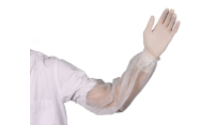 - z laminatem (wodoodporny) lub bez laminatu- dostępne kolory: biały, niebieski, zielony- jeden rozmiar- wykonane z włókniny, 100% polipropylenu, wolne od toksycznych dodatków ani innych szkodliwych dla zdrowia i środowiska substancji- osłona na rękawy posiadają powłokę, która zapewnia laminowane wykończenie włókniny, tworząc wodoodporną barierę- specjalne działanie antystatyczne, hydrofilowe, odporne na działanie wilgoci i antybakteryjne- włóknina w 100% nadająca się do recyklinguCertifikat: ISO 9001:2015 ; ISO 14001:2015Włóknina typu spunbond z certyfikatem oeko-texBez latexu Osłona na buty: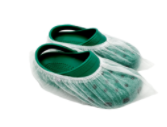 - anatomiczne, regulowana za pomocą gumek- oddychająca, hypoalergiczna- dostępne kolory: biały, niebieski, zielony- jeden rozmiar - wykonane z włókniny, 100% polipropylenu, wolne od toksycznych dodatków ani innych szkodliwych dla zdrowia i środowiska substancji- specjalne działanie antystatyczne, hydrofilowe, odporne na działanie wilgoci i antybakteryjne- włóknina w 100% nadająca się do recyklinguCertifikat: ISO 9001:2015 ; ISO 14001:2015Włóknina typu spunbond z certyfikatem oeko-texBez latexu     Osłona na buty: 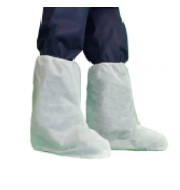 - anatomiczna, regulowana za pomocą gumek- oddychająca, hypoalergiczna- dostępne kolory: biały, niebieski, zielony- jeden rozmiar - wykonane z włókniny, 100% polipropylenu, wolne od toksycznych dodatków ani innych szkodliwych dla zdrowia i środowiska substancji- specjalne działanie antystatyczne, hydrofilowe, odporne na działanie wilgoci i antybakteryjne- włóknina w 100% nadająca się do recyklinguCertifikat: ISO 9001:2015 ; ISO 14001:2015Włóknina typu     Bez latexu Maska FFP2: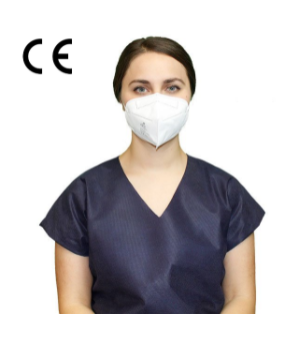 - półmaski filtrujące zarówno wdychane, jak i wydychane powietrze - klasyfikowane jako środki ochrony indywidualnej (PPE). - wydajny system filtrowania (> 94%). - pięć warstw - higieniczne opakowanie jednostkowe: indywidualne opakowanie zapobiega zanieczyszczeniu maski przed użyciem. - optymalne dopasowanieCertifikat: ISO 9001:2015 ; ISO 14001:2015Włóknina typu spunbond z certyfikatem oeko-texBez latexuMW Medical Sp. z o.o.Ul. Borkowska 27F/7530-438 KrakówNIP: 857-19-23-133Tel. 535574484www.mwmedical.pl      				Maska chirurgiczna  TYP IIR 3 warstwy:hypoalergiczna wysoka wydajność filtracjiz formowaną listwą na nos z elastycznymi paskami dla idealnego dopasowaniadostępna w kolorze: białym, różowym, niebieskim, zielonym, czarnym i granatowym.wykonane z włókniny, 100% polipropylenu, wolne od toksycznych dodatków ani innych szkodliwych dla zdrowia i środowiska substancji-   włóknina w 100% nadająca się do recyklingu-   hypoalergiczna i oddychająca tkanina-   wydajny system filtrowaniaCertifikat: ISO 9001:2015 ; ISO 14001:2015Włóknina typu spunbond z certyfikatem oeko-texBez latexu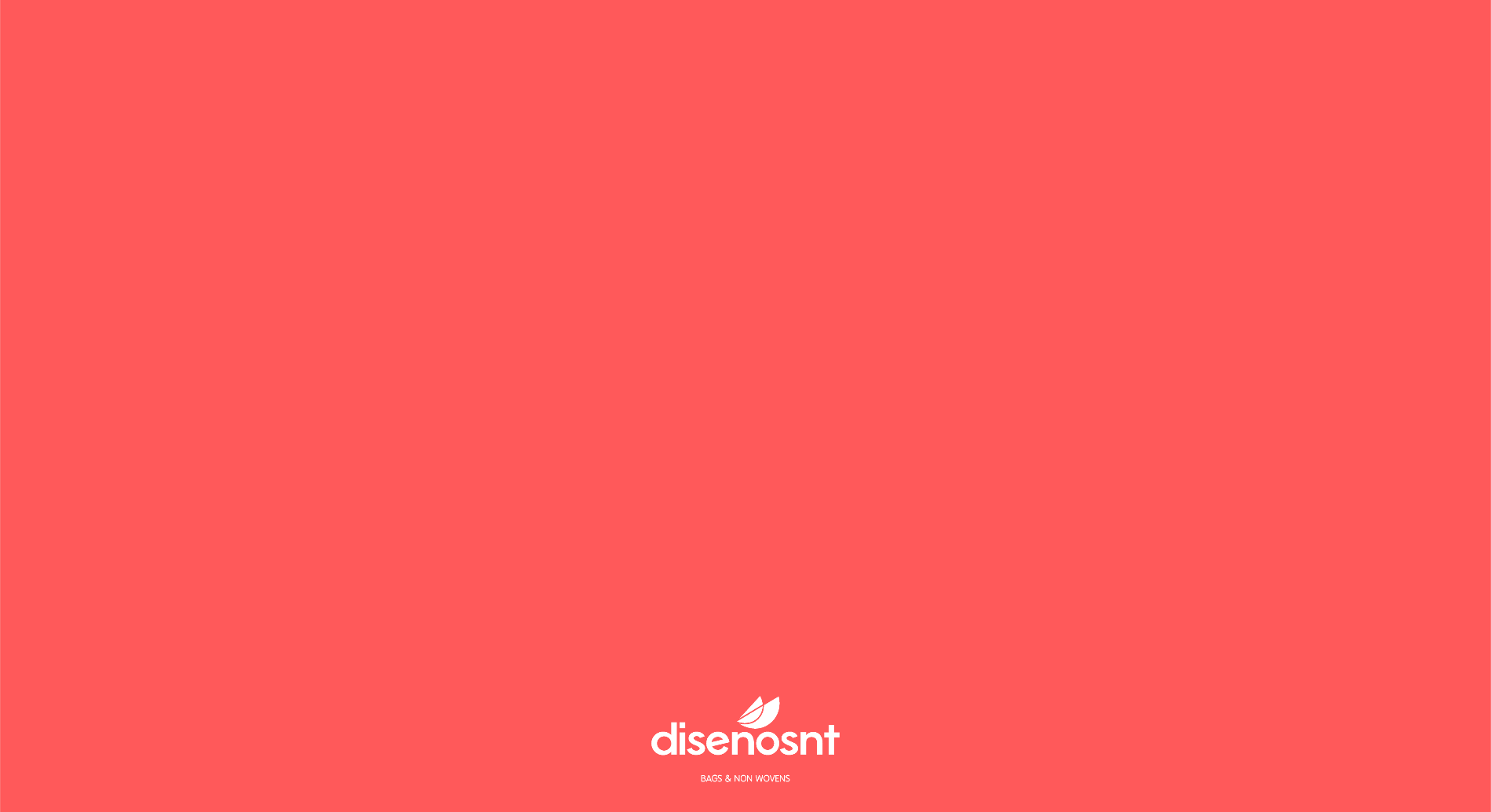 DystrybutorMW Medical Sp. z o.o.				                                              Ul. Borkowska 27F/75	                         	30-438 KrakówNIP: 857-19-23-133Tel. 535574484Biuro handlowe:Ul. Smoluchowskiego 220-474 LublinAdresy e-mail:w.pruchniak@mwmedical.pl		i.koleis@mwmedical.plm.kowalczyk@mwmedical.plj.piechowicz@mwmedical.pl